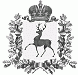 ПОСЕЛКОВЫЙ СОВЕТ РАБОЧЕГО ПОСЁЛКА ШАРАНГАШАРАНГСКОГО МУНИЦИПАЛЬНОГО РАЙОНАНИЖЕГОРОДСКОЙ ОБЛАСТИРЕШЕНИЕот  07.08.2020							N24О внесении изменений в решение поселкового Совета рабочего поселка Шаранга Шарангского муниципального района Нижегородской области от 24.04.2015 №10 «Об утверждении схемы образования избирательных округов по выборам депутатов поселкового Совета рабочего поселка Шаранга Шарангского муниципального района Нижегородской области»    В  связи с образованием новых улиц на территории рабочего посёлка Шаранга Шарангского муниципального района Нижегородской области и проведением выборов депутатов поселкового Совета рабочего посёлка Шаранга Шарангского муниципального района Нижегородской области, поселковый Совет рабочего посёлка Шаранга Шарангского муниципального района Нижегородской области решил:1. Внести изменения в решение поселкового Совета рабочего поселка Шаранга Шарангского муниципального района Нижегородской области от 24.04.2015 №10 «Об утверждении схемы образования избирательных округов по выборам депутатов поселкового Совета рабочего поселка Шаранга Шарангского муниципального района Нижегородской области» изменения согласно приложению.           2. Настоящее решение обнародовать в порядке, предусмотренном Уставом рабочего посёлка Шаранга Шарангского муниципального района Нижегородской области и разместить в информационно-телекоммуникационной сети «Интернет» на официальном сайте - http://www.sharanga.nnov.ru/administratsiya-rabochego-poselka-sharanga/Глава местного самоуправления                                                                     М.В.МихееваУТВЕРЖДЕНрешением поселкового Советарабочего посёлка ШарангаШарангского муниципального районаНижегородской области от 07.08.2020 №24Изменения в схеме образования избирательных округов для проведения выборов  депутатов поселкового Совета рабочего посёлка Шаранга Шарангского муниципального района Нижегородской области№ округаЦентр округаОписание границ округаЧисло избирателей в округе№4р.п.Шарангаул. Садовая,  ул. Северная,  ул. Советская (с №1 – 45, с № 2 -84),ул.Рогожникова, ул. Рябиновая, ул.Вишневая628№7р.п.Шарангаул. Большевиков, ул. Мира, ул. Раздольная, ул. Спортивная, ул. Озёрная, ул.Фруктовая550